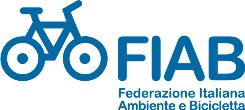 Denuncia sinistro Polizza infortuni giornalieraDa inviare a: Antenore Vicari  e-mail: assicurazione@fiab-onlus.it. Se entro 7 giorni non arriva alcuna conferma di ricezione telefonare al 349 463 4595 RIFERIMENTO: POLIZZA UNIPOL INFORTUNI GIORNALIERA ASSOCIAZIONI  2372/77/37513816Generalità dell’infortunato:cognome  .................................................................nome  ............................................................... telefono .......................................................... mail: …………………………………………………….data e luogo di nascita: ..../....../............. luogo di nascita: ..................................................................Residenza: cap .................. comune ..................................................................... prov.....................Via e nr .............................................................................................................................................................[ ] Socio (Associazione di appartenenza): ......................................................................................[ ] Non socioInformazioni sull’incidente:luogo  ................................................................................................................................................giorno ed ora  ....................................................................................................................................Descrizione dell’incidente (completare anche la pagina successiva) ................................................................................................................................................................................................................................................................................................................................................................................................................................................................................................................................................................................................................................................................................................................................................................................................................. ....................................................................................................................................................................................................................................................................................................................................................................................................................................................................................... ....................................................................................................................................................................................................................................................................................................................................................................................................................................................................................... ....................................................................................................................................................................................................................................................................................................................................................................................................................................................................................... .......................................................................................................................................................................................................................................................................................................................................................................................................................................................................................Testimoni: (se più testimoni allegare altri fogli con le generalità)cognome  .................................................................nome  ............................................................... telefono ..........................................................data e luogo di nascita: ..../....../............. luogo di nascita: ..................................................................Residenza: cap .................. comune ..................................................................... prov.....................Via e nr .............................................................................................................................................................Autorità intervenute:    [ ] Polizia locale (vigili)    [ ] Polizia       [ ] Polizia Stradale     [ ] Carabinieri [ ] Altri (Specificare)  .................................................Danni Subiti: ....................................................................................................................................................................................................................................................................................................................................................................................................................................................................................... .............................................................................................................................................................Il capogita (firma leggibile)....................................................................................